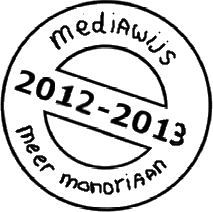 Als je losse stukjes film (shots) hebt opgenomen is het nogniet klaar. Je moet die losse stukjes nog aan elkaar plakken tot ééngeheel: monteren. Hoe je dat doet met Windows Live Moviemaker wordtin deze studiekaart besproken.Er zijn nog meer studiekaarten die gaan over films en filmen.Download de filmpjes en foto’s uit de elo en sla ze op in een eigen map.Open Windows Live Moviemaker.Voeg de filmpjes en foto’s toe in Windows Live Moviemaker.Voeg een titel, tekst en aftiteling toe.Voeg muziek/geluid toe.Gebruik effecten.Gebruik overgangen.Sla het project op.Maak je film.Laat de docent je film controleren.